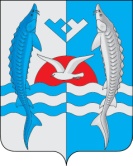  «_10_»   декабря 2020 года                                                                                       № 238Об утверждении перечня нормативных правовых актов и (или) их отдельных частей, содержащих обязательные требования, требования, установленные муниципальными правовыми актами, оценка соблюдения которых является предметом муниципального контроля за соблюдением правил благоустройства территории сельского поселения Шеркалы	В соответствии с пунктом 1 части 2 статьи 8.2 Федерального закона от 26.12.2008 года № 294-ФЗ «О защите прав юридических лиц и индивидуальных предпринимателей при осуществлении государственного контроля (надзора) и муниципального контроля», в целях предупреждения нарушений юридическими лицами и индивидуальными предпринимателями обязательных требований, устранения причин, факторов и условий, способствующих нарушениям обязательных требований, руководствуясь ст. 33 Устава сельского поселения Шеркалы:1.	Утвердить перечень нормативных правовых актов и (или) их отдельных частей, содержащих обязательные требования, требования, установленные муниципальными правовыми актами, оценка соблюдения которых является предметом муниципального контроля за соблюдением правил благоустройства территории сельского поселения Шеркалы согласно приложению к настоящему постановлению.           2.Обнародовать настоящее постановление путем  размещения на информационных стендах и на официальном сайте  администрации сельского поселения Шеркалы в сети Интернет (www.Sherkaly-adm.ru).          3. Постановление вступает в силу после его официального опубликования.          4. Контроль за исполнением настоящего постановления оставляю за собойИ.о. главы сельского поселения Шеркалы                                   Е.Ю. РотенбергПриложение к постановлению администрации сельского поселения Шеркалыот « 10 » декабря 2020г.    № 238ПЕРЕЧЕНЬ нормативных правовых актов и (или) их отдельных частей, содержащих 
обязательные требования, требования, установленные муниципальными правовыми актами, оценка соблюдения которых является предметом муниципального контроля за соблюдением правил благоустройства территории сельского поселения Шеркалы АДМИНИСТРАЦИЯСЕЛЬСКОГО ПОСЕЛЕНИЯ ШЕРКАЛЫОктябрьского районаХанты-Мансийского автономного округа - ЮгрыПОСТАНОВЛЕНИЕN п/п Наименование и реквизиты Краткое описание круга лиц и (или) перечня объектов в отношении которых устанавливаются обязательные требования Указание на структурные единицы акта, соблюдение которых оценивается при проведении мероприятий по контролю 1. Федеральный закон от 06.10.2003 N 131-ФЗ "Об общих принципах организации местного самоуправления в Российской Федерации" юридические лица и индивидуальные предприниматели Пункт 19 части 1 статьи 14 , статья 17.1  2. Федеральный закон от 26.12.2008 N 294-ФЗ "О защите прав юридических лиц и индивидуальных предпринимателей при осуществлении государственного контроля (надзора) и муниципального контроля" юридические лица, индивидуальные предприниматели часть 1 статьи 9 , часть 1 статьи 10 , часть 1 статьи 11 , часть 1 статьи 12  3. Устав сельского поселения Шеркалыюридические лица, индивидуальные предпринимателиПункт 18 статьи 3  4. Решение Совета депутатов сельского поселения Шеркалы от 06.04.2018 № 250 «Об утверждении Правил благоустройства территории муниципального образованиясельское поселение Шеркалы»юридические лица, индивидуальные предприниматели(текст в полном объеме) 